AUTORIZAÇÃO DE APLICAÇÃO E RESGATE - APRUnidade Gestora do RPPS: Instituto de Previdência dos Servidores Públicos do Município de Resende - RESENPREVI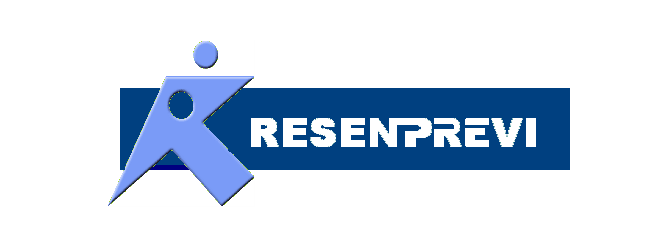 CNPJ: 04.947.432/0001-65AUTORIZAÇÃO DE APLICAÇÃO E RESGATE - APRUnidade Gestora do RPPS: Instituto de Previdência dos Servidores Públicos do Município de Resende - RESENPREVICNPJ: 04.947.432/0001-65Nº. 101 / ANO: 2014Nº. 101 / ANO: 2014AUTORIZAÇÃO DE APLICAÇÃO E RESGATE - APRUnidade Gestora do RPPS: Instituto de Previdência dos Servidores Públicos do Município de Resende - RESENPREVICNPJ: 04.947.432/0001-65AUTORIZAÇÃO DE APLICAÇÃO E RESGATE - APRUnidade Gestora do RPPS: Instituto de Previdência dos Servidores Públicos do Município de Resende - RESENPREVICNPJ: 04.947.432/0001-65Nº. 101 / ANO: 2014Nº. 101 / ANO: 2014AUTORIZAÇÃO DE APLICAÇÃO E RESGATE - APRUnidade Gestora do RPPS: Instituto de Previdência dos Servidores Públicos do Município de Resende - RESENPREVICNPJ: 04.947.432/0001-65AUTORIZAÇÃO DE APLICAÇÃO E RESGATE - APRUnidade Gestora do RPPS: Instituto de Previdência dos Servidores Públicos do Município de Resende - RESENPREVICNPJ: 04.947.432/0001-65Nº. 101 / ANO: 2014Nº. 101 / ANO: 2014AUTORIZAÇÃO DE APLICAÇÃO E RESGATE - APRUnidade Gestora do RPPS: Instituto de Previdência dos Servidores Públicos do Município de Resende - RESENPREVICNPJ: 04.947.432/0001-65AUTORIZAÇÃO DE APLICAÇÃO E RESGATE - APRUnidade Gestora do RPPS: Instituto de Previdência dos Servidores Públicos do Município de Resende - RESENPREVICNPJ: 04.947.432/0001-65Data: 18/08/2014Data: 18/08/2014AUTORIZAÇÃO DE APLICAÇÃO E RESGATE - APRUnidade Gestora do RPPS: Instituto de Previdência dos Servidores Públicos do Município de Resende - RESENPREVICNPJ: 04.947.432/0001-65AUTORIZAÇÃO DE APLICAÇÃO E RESGATE - APRUnidade Gestora do RPPS: Instituto de Previdência dos Servidores Públicos do Município de Resende - RESENPREVICNPJ: 04.947.432/0001-65Data: 18/08/2014Data: 18/08/2014VALOR (R$): 48.540,31 (Quarenta e oito mil quinhentos e quarenta reais e trinta e um centavos)VALOR (R$): 48.540,31 (Quarenta e oito mil quinhentos e quarenta reais e trinta e um centavos)Dispositivo da Resolução do CMN:FI 100% títulos TN – Art. 7º, I, “b”Dispositivo da Resolução do CMN:FI 100% títulos TN – Art. 7º, I, “b”HISTÓRICO DA OPERAÇÃODescrição da operação: APLICAÇÃODe acordo com a reunião ficou concluído que não havendo mudanças significativas de cenários, as aplicações dos recursos mensais devem continuar seguindo na mesma linha traçada desde o início do ano, conforme deliberação do COMITÊ DE INVESTIMENTOS.(Ata 026 de 13/08/2014)  BB Previdenciário RF IRF-M1 T´P – CNPJ nº. 11.328.882/0001-35FI 100% Títulos TN – Art. 7º, I, ”b” - Agência 0131-7 – conta corrente 18.398-9HISTÓRICO DA OPERAÇÃODescrição da operação: APLICAÇÃODe acordo com a reunião ficou concluído que não havendo mudanças significativas de cenários, as aplicações dos recursos mensais devem continuar seguindo na mesma linha traçada desde o início do ano, conforme deliberação do COMITÊ DE INVESTIMENTOS.(Ata 026 de 13/08/2014)  BB Previdenciário RF IRF-M1 T´P – CNPJ nº. 11.328.882/0001-35FI 100% Títulos TN – Art. 7º, I, ”b” - Agência 0131-7 – conta corrente 18.398-9HISTÓRICO DA OPERAÇÃODescrição da operação: APLICAÇÃODe acordo com a reunião ficou concluído que não havendo mudanças significativas de cenários, as aplicações dos recursos mensais devem continuar seguindo na mesma linha traçada desde o início do ano, conforme deliberação do COMITÊ DE INVESTIMENTOS.(Ata 026 de 13/08/2014)  BB Previdenciário RF IRF-M1 T´P – CNPJ nº. 11.328.882/0001-35FI 100% Títulos TN – Art. 7º, I, ”b” - Agência 0131-7 – conta corrente 18.398-9HISTÓRICO DA OPERAÇÃODescrição da operação: APLICAÇÃODe acordo com a reunião ficou concluído que não havendo mudanças significativas de cenários, as aplicações dos recursos mensais devem continuar seguindo na mesma linha traçada desde o início do ano, conforme deliberação do COMITÊ DE INVESTIMENTOS.(Ata 026 de 13/08/2014)  BB Previdenciário RF IRF-M1 T´P – CNPJ nº. 11.328.882/0001-35FI 100% Títulos TN – Art. 7º, I, ”b” - Agência 0131-7 – conta corrente 18.398-9HISTÓRICO DA OPERAÇÃODescrição da operação: APLICAÇÃODe acordo com a reunião ficou concluído que não havendo mudanças significativas de cenários, as aplicações dos recursos mensais devem continuar seguindo na mesma linha traçada desde o início do ano, conforme deliberação do COMITÊ DE INVESTIMENTOS.(Ata 026 de 13/08/2014)  BB Previdenciário RF IRF-M1 T´P – CNPJ nº. 11.328.882/0001-35FI 100% Títulos TN – Art. 7º, I, ”b” - Agência 0131-7 – conta corrente 18.398-9HISTÓRICO DA OPERAÇÃODescrição da operação: APLICAÇÃODe acordo com a reunião ficou concluído que não havendo mudanças significativas de cenários, as aplicações dos recursos mensais devem continuar seguindo na mesma linha traçada desde o início do ano, conforme deliberação do COMITÊ DE INVESTIMENTOS.(Ata 026 de 13/08/2014)  BB Previdenciário RF IRF-M1 T´P – CNPJ nº. 11.328.882/0001-35FI 100% Títulos TN – Art. 7º, I, ”b” - Agência 0131-7 – conta corrente 18.398-9HISTÓRICO DA OPERAÇÃODescrição da operação: APLICAÇÃODe acordo com a reunião ficou concluído que não havendo mudanças significativas de cenários, as aplicações dos recursos mensais devem continuar seguindo na mesma linha traçada desde o início do ano, conforme deliberação do COMITÊ DE INVESTIMENTOS.(Ata 026 de 13/08/2014)  BB Previdenciário RF IRF-M1 T´P – CNPJ nº. 11.328.882/0001-35FI 100% Títulos TN – Art. 7º, I, ”b” - Agência 0131-7 – conta corrente 18.398-9HISTÓRICO DA OPERAÇÃODescrição da operação: APLICAÇÃODe acordo com a reunião ficou concluído que não havendo mudanças significativas de cenários, as aplicações dos recursos mensais devem continuar seguindo na mesma linha traçada desde o início do ano, conforme deliberação do COMITÊ DE INVESTIMENTOS.(Ata 026 de 13/08/2014)  BB Previdenciário RF IRF-M1 T´P – CNPJ nº. 11.328.882/0001-35FI 100% Títulos TN – Art. 7º, I, ”b” - Agência 0131-7 – conta corrente 18.398-9HISTÓRICO DA OPERAÇÃODescrição da operação: APLICAÇÃODe acordo com a reunião ficou concluído que não havendo mudanças significativas de cenários, as aplicações dos recursos mensais devem continuar seguindo na mesma linha traçada desde o início do ano, conforme deliberação do COMITÊ DE INVESTIMENTOS.(Ata 026 de 13/08/2014)  BB Previdenciário RF IRF-M1 T´P – CNPJ nº. 11.328.882/0001-35FI 100% Títulos TN – Art. 7º, I, ”b” - Agência 0131-7 – conta corrente 18.398-9HISTÓRICO DA OPERAÇÃODescrição da operação: APLICAÇÃODe acordo com a reunião ficou concluído que não havendo mudanças significativas de cenários, as aplicações dos recursos mensais devem continuar seguindo na mesma linha traçada desde o início do ano, conforme deliberação do COMITÊ DE INVESTIMENTOS.(Ata 026 de 13/08/2014)  BB Previdenciário RF IRF-M1 T´P – CNPJ nº. 11.328.882/0001-35FI 100% Títulos TN – Art. 7º, I, ”b” - Agência 0131-7 – conta corrente 18.398-9HISTÓRICO DA OPERAÇÃODescrição da operação: APLICAÇÃODe acordo com a reunião ficou concluído que não havendo mudanças significativas de cenários, as aplicações dos recursos mensais devem continuar seguindo na mesma linha traçada desde o início do ano, conforme deliberação do COMITÊ DE INVESTIMENTOS.(Ata 026 de 13/08/2014)  BB Previdenciário RF IRF-M1 T´P – CNPJ nº. 11.328.882/0001-35FI 100% Títulos TN – Art. 7º, I, ”b” - Agência 0131-7 – conta corrente 18.398-9HISTÓRICO DA OPERAÇÃODescrição da operação: APLICAÇÃODe acordo com a reunião ficou concluído que não havendo mudanças significativas de cenários, as aplicações dos recursos mensais devem continuar seguindo na mesma linha traçada desde o início do ano, conforme deliberação do COMITÊ DE INVESTIMENTOS.(Ata 026 de 13/08/2014)  BB Previdenciário RF IRF-M1 T´P – CNPJ nº. 11.328.882/0001-35FI 100% Títulos TN – Art. 7º, I, ”b” - Agência 0131-7 – conta corrente 18.398-9HISTÓRICO DA OPERAÇÃODescrição da operação: APLICAÇÃODe acordo com a reunião ficou concluído que não havendo mudanças significativas de cenários, as aplicações dos recursos mensais devem continuar seguindo na mesma linha traçada desde o início do ano, conforme deliberação do COMITÊ DE INVESTIMENTOS.(Ata 026 de 13/08/2014)  BB Previdenciário RF IRF-M1 T´P – CNPJ nº. 11.328.882/0001-35FI 100% Títulos TN – Art. 7º, I, ”b” - Agência 0131-7 – conta corrente 18.398-9HISTÓRICO DA OPERAÇÃODescrição da operação: APLICAÇÃODe acordo com a reunião ficou concluído que não havendo mudanças significativas de cenários, as aplicações dos recursos mensais devem continuar seguindo na mesma linha traçada desde o início do ano, conforme deliberação do COMITÊ DE INVESTIMENTOS.(Ata 026 de 13/08/2014)  BB Previdenciário RF IRF-M1 T´P – CNPJ nº. 11.328.882/0001-35FI 100% Títulos TN – Art. 7º, I, ”b” - Agência 0131-7 – conta corrente 18.398-9HISTÓRICO DA OPERAÇÃODescrição da operação: APLICAÇÃODe acordo com a reunião ficou concluído que não havendo mudanças significativas de cenários, as aplicações dos recursos mensais devem continuar seguindo na mesma linha traçada desde o início do ano, conforme deliberação do COMITÊ DE INVESTIMENTOS.(Ata 026 de 13/08/2014)  BB Previdenciário RF IRF-M1 T´P – CNPJ nº. 11.328.882/0001-35FI 100% Títulos TN – Art. 7º, I, ”b” - Agência 0131-7 – conta corrente 18.398-9HISTÓRICO DA OPERAÇÃODescrição da operação: APLICAÇÃODe acordo com a reunião ficou concluído que não havendo mudanças significativas de cenários, as aplicações dos recursos mensais devem continuar seguindo na mesma linha traçada desde o início do ano, conforme deliberação do COMITÊ DE INVESTIMENTOS.(Ata 026 de 13/08/2014)  BB Previdenciário RF IRF-M1 T´P – CNPJ nº. 11.328.882/0001-35FI 100% Títulos TN – Art. 7º, I, ”b” - Agência 0131-7 – conta corrente 18.398-9HISTÓRICO DA OPERAÇÃODescrição da operação: APLICAÇÃODe acordo com a reunião ficou concluído que não havendo mudanças significativas de cenários, as aplicações dos recursos mensais devem continuar seguindo na mesma linha traçada desde o início do ano, conforme deliberação do COMITÊ DE INVESTIMENTOS.(Ata 026 de 13/08/2014)  BB Previdenciário RF IRF-M1 T´P – CNPJ nº. 11.328.882/0001-35FI 100% Títulos TN – Art. 7º, I, ”b” - Agência 0131-7 – conta corrente 18.398-9HISTÓRICO DA OPERAÇÃODescrição da operação: APLICAÇÃODe acordo com a reunião ficou concluído que não havendo mudanças significativas de cenários, as aplicações dos recursos mensais devem continuar seguindo na mesma linha traçada desde o início do ano, conforme deliberação do COMITÊ DE INVESTIMENTOS.(Ata 026 de 13/08/2014)  BB Previdenciário RF IRF-M1 T´P – CNPJ nº. 11.328.882/0001-35FI 100% Títulos TN – Art. 7º, I, ”b” - Agência 0131-7 – conta corrente 18.398-9HISTÓRICO DA OPERAÇÃODescrição da operação: APLICAÇÃODe acordo com a reunião ficou concluído que não havendo mudanças significativas de cenários, as aplicações dos recursos mensais devem continuar seguindo na mesma linha traçada desde o início do ano, conforme deliberação do COMITÊ DE INVESTIMENTOS.(Ata 026 de 13/08/2014)  BB Previdenciário RF IRF-M1 T´P – CNPJ nº. 11.328.882/0001-35FI 100% Títulos TN – Art. 7º, I, ”b” - Agência 0131-7 – conta corrente 18.398-9HISTÓRICO DA OPERAÇÃODescrição da operação: APLICAÇÃODe acordo com a reunião ficou concluído que não havendo mudanças significativas de cenários, as aplicações dos recursos mensais devem continuar seguindo na mesma linha traçada desde o início do ano, conforme deliberação do COMITÊ DE INVESTIMENTOS.(Ata 026 de 13/08/2014)  BB Previdenciário RF IRF-M1 T´P – CNPJ nº. 11.328.882/0001-35FI 100% Títulos TN – Art. 7º, I, ”b” - Agência 0131-7 – conta corrente 18.398-9HISTÓRICO DA OPERAÇÃODescrição da operação: APLICAÇÃODe acordo com a reunião ficou concluído que não havendo mudanças significativas de cenários, as aplicações dos recursos mensais devem continuar seguindo na mesma linha traçada desde o início do ano, conforme deliberação do COMITÊ DE INVESTIMENTOS.(Ata 026 de 13/08/2014)  BB Previdenciário RF IRF-M1 T´P – CNPJ nº. 11.328.882/0001-35FI 100% Títulos TN – Art. 7º, I, ”b” - Agência 0131-7 – conta corrente 18.398-9HISTÓRICO DA OPERAÇÃODescrição da operação: APLICAÇÃODe acordo com a reunião ficou concluído que não havendo mudanças significativas de cenários, as aplicações dos recursos mensais devem continuar seguindo na mesma linha traçada desde o início do ano, conforme deliberação do COMITÊ DE INVESTIMENTOS.(Ata 026 de 13/08/2014)  BB Previdenciário RF IRF-M1 T´P – CNPJ nº. 11.328.882/0001-35FI 100% Títulos TN – Art. 7º, I, ”b” - Agência 0131-7 – conta corrente 18.398-9HISTÓRICO DA OPERAÇÃODescrição da operação: APLICAÇÃODe acordo com a reunião ficou concluído que não havendo mudanças significativas de cenários, as aplicações dos recursos mensais devem continuar seguindo na mesma linha traçada desde o início do ano, conforme deliberação do COMITÊ DE INVESTIMENTOS.(Ata 026 de 13/08/2014)  BB Previdenciário RF IRF-M1 T´P – CNPJ nº. 11.328.882/0001-35FI 100% Títulos TN – Art. 7º, I, ”b” - Agência 0131-7 – conta corrente 18.398-9HISTÓRICO DA OPERAÇÃODescrição da operação: APLICAÇÃODe acordo com a reunião ficou concluído que não havendo mudanças significativas de cenários, as aplicações dos recursos mensais devem continuar seguindo na mesma linha traçada desde o início do ano, conforme deliberação do COMITÊ DE INVESTIMENTOS.(Ata 026 de 13/08/2014)  BB Previdenciário RF IRF-M1 T´P – CNPJ nº. 11.328.882/0001-35FI 100% Títulos TN – Art. 7º, I, ”b” - Agência 0131-7 – conta corrente 18.398-9HISTÓRICO DA OPERAÇÃODescrição da operação: APLICAÇÃODe acordo com a reunião ficou concluído que não havendo mudanças significativas de cenários, as aplicações dos recursos mensais devem continuar seguindo na mesma linha traçada desde o início do ano, conforme deliberação do COMITÊ DE INVESTIMENTOS.(Ata 026 de 13/08/2014)  BB Previdenciário RF IRF-M1 T´P – CNPJ nº. 11.328.882/0001-35FI 100% Títulos TN – Art. 7º, I, ”b” - Agência 0131-7 – conta corrente 18.398-9HISTÓRICO DA OPERAÇÃODescrição da operação: APLICAÇÃODe acordo com a reunião ficou concluído que não havendo mudanças significativas de cenários, as aplicações dos recursos mensais devem continuar seguindo na mesma linha traçada desde o início do ano, conforme deliberação do COMITÊ DE INVESTIMENTOS.(Ata 026 de 13/08/2014)  BB Previdenciário RF IRF-M1 T´P – CNPJ nº. 11.328.882/0001-35FI 100% Títulos TN – Art. 7º, I, ”b” - Agência 0131-7 – conta corrente 18.398-9HISTÓRICO DA OPERAÇÃODescrição da operação: APLICAÇÃODe acordo com a reunião ficou concluído que não havendo mudanças significativas de cenários, as aplicações dos recursos mensais devem continuar seguindo na mesma linha traçada desde o início do ano, conforme deliberação do COMITÊ DE INVESTIMENTOS.(Ata 026 de 13/08/2014)  BB Previdenciário RF IRF-M1 T´P – CNPJ nº. 11.328.882/0001-35FI 100% Títulos TN – Art. 7º, I, ”b” - Agência 0131-7 – conta corrente 18.398-9HISTÓRICO DA OPERAÇÃODescrição da operação: APLICAÇÃODe acordo com a reunião ficou concluído que não havendo mudanças significativas de cenários, as aplicações dos recursos mensais devem continuar seguindo na mesma linha traçada desde o início do ano, conforme deliberação do COMITÊ DE INVESTIMENTOS.(Ata 026 de 13/08/2014)  BB Previdenciário RF IRF-M1 T´P – CNPJ nº. 11.328.882/0001-35FI 100% Títulos TN – Art. 7º, I, ”b” - Agência 0131-7 – conta corrente 18.398-9HISTÓRICO DA OPERAÇÃODescrição da operação: APLICAÇÃODe acordo com a reunião ficou concluído que não havendo mudanças significativas de cenários, as aplicações dos recursos mensais devem continuar seguindo na mesma linha traçada desde o início do ano, conforme deliberação do COMITÊ DE INVESTIMENTOS.(Ata 026 de 13/08/2014)  BB Previdenciário RF IRF-M1 T´P – CNPJ nº. 11.328.882/0001-35FI 100% Títulos TN – Art. 7º, I, ”b” - Agência 0131-7 – conta corrente 18.398-9HISTÓRICO DA OPERAÇÃODescrição da operação: APLICAÇÃODe acordo com a reunião ficou concluído que não havendo mudanças significativas de cenários, as aplicações dos recursos mensais devem continuar seguindo na mesma linha traçada desde o início do ano, conforme deliberação do COMITÊ DE INVESTIMENTOS.(Ata 026 de 13/08/2014)  BB Previdenciário RF IRF-M1 T´P – CNPJ nº. 11.328.882/0001-35FI 100% Títulos TN – Art. 7º, I, ”b” - Agência 0131-7 – conta corrente 18.398-9HISTÓRICO DA OPERAÇÃODescrição da operação: APLICAÇÃODe acordo com a reunião ficou concluído que não havendo mudanças significativas de cenários, as aplicações dos recursos mensais devem continuar seguindo na mesma linha traçada desde o início do ano, conforme deliberação do COMITÊ DE INVESTIMENTOS.(Ata 026 de 13/08/2014)  BB Previdenciário RF IRF-M1 T´P – CNPJ nº. 11.328.882/0001-35FI 100% Títulos TN – Art. 7º, I, ”b” - Agência 0131-7 – conta corrente 18.398-9HISTÓRICO DA OPERAÇÃODescrição da operação: APLICAÇÃODe acordo com a reunião ficou concluído que não havendo mudanças significativas de cenários, as aplicações dos recursos mensais devem continuar seguindo na mesma linha traçada desde o início do ano, conforme deliberação do COMITÊ DE INVESTIMENTOS.(Ata 026 de 13/08/2014)  BB Previdenciário RF IRF-M1 T´P – CNPJ nº. 11.328.882/0001-35FI 100% Títulos TN – Art. 7º, I, ”b” - Agência 0131-7 – conta corrente 18.398-9HISTÓRICO DA OPERAÇÃODescrição da operação: APLICAÇÃODe acordo com a reunião ficou concluído que não havendo mudanças significativas de cenários, as aplicações dos recursos mensais devem continuar seguindo na mesma linha traçada desde o início do ano, conforme deliberação do COMITÊ DE INVESTIMENTOS.(Ata 026 de 13/08/2014)  BB Previdenciário RF IRF-M1 T´P – CNPJ nº. 11.328.882/0001-35FI 100% Títulos TN – Art. 7º, I, ”b” - Agência 0131-7 – conta corrente 18.398-9HISTÓRICO DA OPERAÇÃODescrição da operação: APLICAÇÃODe acordo com a reunião ficou concluído que não havendo mudanças significativas de cenários, as aplicações dos recursos mensais devem continuar seguindo na mesma linha traçada desde o início do ano, conforme deliberação do COMITÊ DE INVESTIMENTOS.(Ata 026 de 13/08/2014)  BB Previdenciário RF IRF-M1 T´P – CNPJ nº. 11.328.882/0001-35FI 100% Títulos TN – Art. 7º, I, ”b” - Agência 0131-7 – conta corrente 18.398-9HISTÓRICO DA OPERAÇÃODescrição da operação: APLICAÇÃODe acordo com a reunião ficou concluído que não havendo mudanças significativas de cenários, as aplicações dos recursos mensais devem continuar seguindo na mesma linha traçada desde o início do ano, conforme deliberação do COMITÊ DE INVESTIMENTOS.(Ata 026 de 13/08/2014)  BB Previdenciário RF IRF-M1 T´P – CNPJ nº. 11.328.882/0001-35FI 100% Títulos TN – Art. 7º, I, ”b” - Agência 0131-7 – conta corrente 18.398-9HISTÓRICO DA OPERAÇÃODescrição da operação: APLICAÇÃODe acordo com a reunião ficou concluído que não havendo mudanças significativas de cenários, as aplicações dos recursos mensais devem continuar seguindo na mesma linha traçada desde o início do ano, conforme deliberação do COMITÊ DE INVESTIMENTOS.(Ata 026 de 13/08/2014)  BB Previdenciário RF IRF-M1 T´P – CNPJ nº. 11.328.882/0001-35FI 100% Títulos TN – Art. 7º, I, ”b” - Agência 0131-7 – conta corrente 18.398-9HISTÓRICO DA OPERAÇÃODescrição da operação: APLICAÇÃODe acordo com a reunião ficou concluído que não havendo mudanças significativas de cenários, as aplicações dos recursos mensais devem continuar seguindo na mesma linha traçada desde o início do ano, conforme deliberação do COMITÊ DE INVESTIMENTOS.(Ata 026 de 13/08/2014)  BB Previdenciário RF IRF-M1 T´P – CNPJ nº. 11.328.882/0001-35FI 100% Títulos TN – Art. 7º, I, ”b” - Agência 0131-7 – conta corrente 18.398-9HISTÓRICO DA OPERAÇÃODescrição da operação: APLICAÇÃODe acordo com a reunião ficou concluído que não havendo mudanças significativas de cenários, as aplicações dos recursos mensais devem continuar seguindo na mesma linha traçada desde o início do ano, conforme deliberação do COMITÊ DE INVESTIMENTOS.(Ata 026 de 13/08/2014)  BB Previdenciário RF IRF-M1 T´P – CNPJ nº. 11.328.882/0001-35FI 100% Títulos TN – Art. 7º, I, ”b” - Agência 0131-7 – conta corrente 18.398-9HISTÓRICO DA OPERAÇÃODescrição da operação: APLICAÇÃODe acordo com a reunião ficou concluído que não havendo mudanças significativas de cenários, as aplicações dos recursos mensais devem continuar seguindo na mesma linha traçada desde o início do ano, conforme deliberação do COMITÊ DE INVESTIMENTOS.(Ata 026 de 13/08/2014)  BB Previdenciário RF IRF-M1 T´P – CNPJ nº. 11.328.882/0001-35FI 100% Títulos TN – Art. 7º, I, ”b” - Agência 0131-7 – conta corrente 18.398-9HISTÓRICO DA OPERAÇÃODescrição da operação: APLICAÇÃODe acordo com a reunião ficou concluído que não havendo mudanças significativas de cenários, as aplicações dos recursos mensais devem continuar seguindo na mesma linha traçada desde o início do ano, conforme deliberação do COMITÊ DE INVESTIMENTOS.(Ata 026 de 13/08/2014)  BB Previdenciário RF IRF-M1 T´P – CNPJ nº. 11.328.882/0001-35FI 100% Títulos TN – Art. 7º, I, ”b” - Agência 0131-7 – conta corrente 18.398-9HISTÓRICO DA OPERAÇÃODescrição da operação: APLICAÇÃODe acordo com a reunião ficou concluído que não havendo mudanças significativas de cenários, as aplicações dos recursos mensais devem continuar seguindo na mesma linha traçada desde o início do ano, conforme deliberação do COMITÊ DE INVESTIMENTOS.(Ata 026 de 13/08/2014)  BB Previdenciário RF IRF-M1 T´P – CNPJ nº. 11.328.882/0001-35FI 100% Títulos TN – Art. 7º, I, ”b” - Agência 0131-7 – conta corrente 18.398-9HISTÓRICO DA OPERAÇÃODescrição da operação: APLICAÇÃODe acordo com a reunião ficou concluído que não havendo mudanças significativas de cenários, as aplicações dos recursos mensais devem continuar seguindo na mesma linha traçada desde o início do ano, conforme deliberação do COMITÊ DE INVESTIMENTOS.(Ata 026 de 13/08/2014)  BB Previdenciário RF IRF-M1 T´P – CNPJ nº. 11.328.882/0001-35FI 100% Títulos TN – Art. 7º, I, ”b” - Agência 0131-7 – conta corrente 18.398-9HISTÓRICO DA OPERAÇÃODescrição da operação: APLICAÇÃODe acordo com a reunião ficou concluído que não havendo mudanças significativas de cenários, as aplicações dos recursos mensais devem continuar seguindo na mesma linha traçada desde o início do ano, conforme deliberação do COMITÊ DE INVESTIMENTOS.(Ata 026 de 13/08/2014)  BB Previdenciário RF IRF-M1 T´P – CNPJ nº. 11.328.882/0001-35FI 100% Títulos TN – Art. 7º, I, ”b” - Agência 0131-7 – conta corrente 18.398-9HISTÓRICO DA OPERAÇÃODescrição da operação: APLICAÇÃODe acordo com a reunião ficou concluído que não havendo mudanças significativas de cenários, as aplicações dos recursos mensais devem continuar seguindo na mesma linha traçada desde o início do ano, conforme deliberação do COMITÊ DE INVESTIMENTOS.(Ata 026 de 13/08/2014)  BB Previdenciário RF IRF-M1 T´P – CNPJ nº. 11.328.882/0001-35FI 100% Títulos TN – Art. 7º, I, ”b” - Agência 0131-7 – conta corrente 18.398-9HISTÓRICO DA OPERAÇÃODescrição da operação: APLICAÇÃODe acordo com a reunião ficou concluído que não havendo mudanças significativas de cenários, as aplicações dos recursos mensais devem continuar seguindo na mesma linha traçada desde o início do ano, conforme deliberação do COMITÊ DE INVESTIMENTOS.(Ata 026 de 13/08/2014)  BB Previdenciário RF IRF-M1 T´P – CNPJ nº. 11.328.882/0001-35FI 100% Títulos TN – Art. 7º, I, ”b” - Agência 0131-7 – conta corrente 18.398-9HISTÓRICO DA OPERAÇÃODescrição da operação: APLICAÇÃODe acordo com a reunião ficou concluído que não havendo mudanças significativas de cenários, as aplicações dos recursos mensais devem continuar seguindo na mesma linha traçada desde o início do ano, conforme deliberação do COMITÊ DE INVESTIMENTOS.(Ata 026 de 13/08/2014)  BB Previdenciário RF IRF-M1 T´P – CNPJ nº. 11.328.882/0001-35FI 100% Títulos TN – Art. 7º, I, ”b” - Agência 0131-7 – conta corrente 18.398-9HISTÓRICO DA OPERAÇÃODescrição da operação: APLICAÇÃODe acordo com a reunião ficou concluído que não havendo mudanças significativas de cenários, as aplicações dos recursos mensais devem continuar seguindo na mesma linha traçada desde o início do ano, conforme deliberação do COMITÊ DE INVESTIMENTOS.(Ata 026 de 13/08/2014)  BB Previdenciário RF IRF-M1 T´P – CNPJ nº. 11.328.882/0001-35FI 100% Títulos TN – Art. 7º, I, ”b” - Agência 0131-7 – conta corrente 18.398-9HISTÓRICO DA OPERAÇÃODescrição da operação: APLICAÇÃODe acordo com a reunião ficou concluído que não havendo mudanças significativas de cenários, as aplicações dos recursos mensais devem continuar seguindo na mesma linha traçada desde o início do ano, conforme deliberação do COMITÊ DE INVESTIMENTOS.(Ata 026 de 13/08/2014)  BB Previdenciário RF IRF-M1 T´P – CNPJ nº. 11.328.882/0001-35FI 100% Títulos TN – Art. 7º, I, ”b” - Agência 0131-7 – conta corrente 18.398-9HISTÓRICO DA OPERAÇÃODescrição da operação: APLICAÇÃODe acordo com a reunião ficou concluído que não havendo mudanças significativas de cenários, as aplicações dos recursos mensais devem continuar seguindo na mesma linha traçada desde o início do ano, conforme deliberação do COMITÊ DE INVESTIMENTOS.(Ata 026 de 13/08/2014)  BB Previdenciário RF IRF-M1 T´P – CNPJ nº. 11.328.882/0001-35FI 100% Títulos TN – Art. 7º, I, ”b” - Agência 0131-7 – conta corrente 18.398-9HISTÓRICO DA OPERAÇÃODescrição da operação: APLICAÇÃODe acordo com a reunião ficou concluído que não havendo mudanças significativas de cenários, as aplicações dos recursos mensais devem continuar seguindo na mesma linha traçada desde o início do ano, conforme deliberação do COMITÊ DE INVESTIMENTOS.(Ata 026 de 13/08/2014)  BB Previdenciário RF IRF-M1 T´P – CNPJ nº. 11.328.882/0001-35FI 100% Títulos TN – Art. 7º, I, ”b” - Agência 0131-7 – conta corrente 18.398-9HISTÓRICO DA OPERAÇÃODescrição da operação: APLICAÇÃODe acordo com a reunião ficou concluído que não havendo mudanças significativas de cenários, as aplicações dos recursos mensais devem continuar seguindo na mesma linha traçada desde o início do ano, conforme deliberação do COMITÊ DE INVESTIMENTOS.(Ata 026 de 13/08/2014)  BB Previdenciário RF IRF-M1 T´P – CNPJ nº. 11.328.882/0001-35FI 100% Títulos TN – Art. 7º, I, ”b” - Agência 0131-7 – conta corrente 18.398-9HISTÓRICO DA OPERAÇÃODescrição da operação: APLICAÇÃODe acordo com a reunião ficou concluído que não havendo mudanças significativas de cenários, as aplicações dos recursos mensais devem continuar seguindo na mesma linha traçada desde o início do ano, conforme deliberação do COMITÊ DE INVESTIMENTOS.(Ata 026 de 13/08/2014)  BB Previdenciário RF IRF-M1 T´P – CNPJ nº. 11.328.882/0001-35FI 100% Títulos TN – Art. 7º, I, ”b” - Agência 0131-7 – conta corrente 18.398-9HISTÓRICO DA OPERAÇÃODescrição da operação: APLICAÇÃODe acordo com a reunião ficou concluído que não havendo mudanças significativas de cenários, as aplicações dos recursos mensais devem continuar seguindo na mesma linha traçada desde o início do ano, conforme deliberação do COMITÊ DE INVESTIMENTOS.(Ata 026 de 13/08/2014)  BB Previdenciário RF IRF-M1 T´P – CNPJ nº. 11.328.882/0001-35FI 100% Títulos TN – Art. 7º, I, ”b” - Agência 0131-7 – conta corrente 18.398-9HISTÓRICO DA OPERAÇÃODescrição da operação: APLICAÇÃODe acordo com a reunião ficou concluído que não havendo mudanças significativas de cenários, as aplicações dos recursos mensais devem continuar seguindo na mesma linha traçada desde o início do ano, conforme deliberação do COMITÊ DE INVESTIMENTOS.(Ata 026 de 13/08/2014)  BB Previdenciário RF IRF-M1 T´P – CNPJ nº. 11.328.882/0001-35FI 100% Títulos TN – Art. 7º, I, ”b” - Agência 0131-7 – conta corrente 18.398-9HISTÓRICO DA OPERAÇÃODescrição da operação: APLICAÇÃODe acordo com a reunião ficou concluído que não havendo mudanças significativas de cenários, as aplicações dos recursos mensais devem continuar seguindo na mesma linha traçada desde o início do ano, conforme deliberação do COMITÊ DE INVESTIMENTOS.(Ata 026 de 13/08/2014)  BB Previdenciário RF IRF-M1 T´P – CNPJ nº. 11.328.882/0001-35FI 100% Títulos TN – Art. 7º, I, ”b” - Agência 0131-7 – conta corrente 18.398-9HISTÓRICO DA OPERAÇÃODescrição da operação: APLICAÇÃODe acordo com a reunião ficou concluído que não havendo mudanças significativas de cenários, as aplicações dos recursos mensais devem continuar seguindo na mesma linha traçada desde o início do ano, conforme deliberação do COMITÊ DE INVESTIMENTOS.(Ata 026 de 13/08/2014)  BB Previdenciário RF IRF-M1 T´P – CNPJ nº. 11.328.882/0001-35FI 100% Títulos TN – Art. 7º, I, ”b” - Agência 0131-7 – conta corrente 18.398-9HISTÓRICO DA OPERAÇÃODescrição da operação: APLICAÇÃODe acordo com a reunião ficou concluído que não havendo mudanças significativas de cenários, as aplicações dos recursos mensais devem continuar seguindo na mesma linha traçada desde o início do ano, conforme deliberação do COMITÊ DE INVESTIMENTOS.(Ata 026 de 13/08/2014)  BB Previdenciário RF IRF-M1 T´P – CNPJ nº. 11.328.882/0001-35FI 100% Títulos TN – Art. 7º, I, ”b” - Agência 0131-7 – conta corrente 18.398-9HISTÓRICO DA OPERAÇÃODescrição da operação: APLICAÇÃODe acordo com a reunião ficou concluído que não havendo mudanças significativas de cenários, as aplicações dos recursos mensais devem continuar seguindo na mesma linha traçada desde o início do ano, conforme deliberação do COMITÊ DE INVESTIMENTOS.(Ata 026 de 13/08/2014)  BB Previdenciário RF IRF-M1 T´P – CNPJ nº. 11.328.882/0001-35FI 100% Títulos TN – Art. 7º, I, ”b” - Agência 0131-7 – conta corrente 18.398-9HISTÓRICO DA OPERAÇÃODescrição da operação: APLICAÇÃODe acordo com a reunião ficou concluído que não havendo mudanças significativas de cenários, as aplicações dos recursos mensais devem continuar seguindo na mesma linha traçada desde o início do ano, conforme deliberação do COMITÊ DE INVESTIMENTOS.(Ata 026 de 13/08/2014)  BB Previdenciário RF IRF-M1 T´P – CNPJ nº. 11.328.882/0001-35FI 100% Títulos TN – Art. 7º, I, ”b” - Agência 0131-7 – conta corrente 18.398-9HISTÓRICO DA OPERAÇÃODescrição da operação: APLICAÇÃODe acordo com a reunião ficou concluído que não havendo mudanças significativas de cenários, as aplicações dos recursos mensais devem continuar seguindo na mesma linha traçada desde o início do ano, conforme deliberação do COMITÊ DE INVESTIMENTOS.(Ata 026 de 13/08/2014)  BB Previdenciário RF IRF-M1 T´P – CNPJ nº. 11.328.882/0001-35FI 100% Títulos TN – Art. 7º, I, ”b” - Agência 0131-7 – conta corrente 18.398-9HISTÓRICO DA OPERAÇÃODescrição da operação: APLICAÇÃODe acordo com a reunião ficou concluído que não havendo mudanças significativas de cenários, as aplicações dos recursos mensais devem continuar seguindo na mesma linha traçada desde o início do ano, conforme deliberação do COMITÊ DE INVESTIMENTOS.(Ata 026 de 13/08/2014)  BB Previdenciário RF IRF-M1 T´P – CNPJ nº. 11.328.882/0001-35FI 100% Títulos TN – Art. 7º, I, ”b” - Agência 0131-7 – conta corrente 18.398-9HISTÓRICO DA OPERAÇÃODescrição da operação: APLICAÇÃODe acordo com a reunião ficou concluído que não havendo mudanças significativas de cenários, as aplicações dos recursos mensais devem continuar seguindo na mesma linha traçada desde o início do ano, conforme deliberação do COMITÊ DE INVESTIMENTOS.(Ata 026 de 13/08/2014)  BB Previdenciário RF IRF-M1 T´P – CNPJ nº. 11.328.882/0001-35FI 100% Títulos TN – Art. 7º, I, ”b” - Agência 0131-7 – conta corrente 18.398-9HISTÓRICO DA OPERAÇÃODescrição da operação: APLICAÇÃODe acordo com a reunião ficou concluído que não havendo mudanças significativas de cenários, as aplicações dos recursos mensais devem continuar seguindo na mesma linha traçada desde o início do ano, conforme deliberação do COMITÊ DE INVESTIMENTOS.(Ata 026 de 13/08/2014)  BB Previdenciário RF IRF-M1 T´P – CNPJ nº. 11.328.882/0001-35FI 100% Títulos TN – Art. 7º, I, ”b” - Agência 0131-7 – conta corrente 18.398-9HISTÓRICO DA OPERAÇÃODescrição da operação: APLICAÇÃODe acordo com a reunião ficou concluído que não havendo mudanças significativas de cenários, as aplicações dos recursos mensais devem continuar seguindo na mesma linha traçada desde o início do ano, conforme deliberação do COMITÊ DE INVESTIMENTOS.(Ata 026 de 13/08/2014)  BB Previdenciário RF IRF-M1 T´P – CNPJ nº. 11.328.882/0001-35FI 100% Títulos TN – Art. 7º, I, ”b” - Agência 0131-7 – conta corrente 18.398-9HISTÓRICO DA OPERAÇÃODescrição da operação: APLICAÇÃODe acordo com a reunião ficou concluído que não havendo mudanças significativas de cenários, as aplicações dos recursos mensais devem continuar seguindo na mesma linha traçada desde o início do ano, conforme deliberação do COMITÊ DE INVESTIMENTOS.(Ata 026 de 13/08/2014)  BB Previdenciário RF IRF-M1 T´P – CNPJ nº. 11.328.882/0001-35FI 100% Títulos TN – Art. 7º, I, ”b” - Agência 0131-7 – conta corrente 18.398-9HISTÓRICO DA OPERAÇÃODescrição da operação: APLICAÇÃODe acordo com a reunião ficou concluído que não havendo mudanças significativas de cenários, as aplicações dos recursos mensais devem continuar seguindo na mesma linha traçada desde o início do ano, conforme deliberação do COMITÊ DE INVESTIMENTOS.(Ata 026 de 13/08/2014)  BB Previdenciário RF IRF-M1 T´P – CNPJ nº. 11.328.882/0001-35FI 100% Títulos TN – Art. 7º, I, ”b” - Agência 0131-7 – conta corrente 18.398-9HISTÓRICO DA OPERAÇÃODescrição da operação: APLICAÇÃODe acordo com a reunião ficou concluído que não havendo mudanças significativas de cenários, as aplicações dos recursos mensais devem continuar seguindo na mesma linha traçada desde o início do ano, conforme deliberação do COMITÊ DE INVESTIMENTOS.(Ata 026 de 13/08/2014)  BB Previdenciário RF IRF-M1 T´P – CNPJ nº. 11.328.882/0001-35FI 100% Títulos TN – Art. 7º, I, ”b” - Agência 0131-7 – conta corrente 18.398-9HISTÓRICO DA OPERAÇÃODescrição da operação: APLICAÇÃODe acordo com a reunião ficou concluído que não havendo mudanças significativas de cenários, as aplicações dos recursos mensais devem continuar seguindo na mesma linha traçada desde o início do ano, conforme deliberação do COMITÊ DE INVESTIMENTOS.(Ata 026 de 13/08/2014)  BB Previdenciário RF IRF-M1 T´P – CNPJ nº. 11.328.882/0001-35FI 100% Títulos TN – Art. 7º, I, ”b” - Agência 0131-7 – conta corrente 18.398-9HISTÓRICO DA OPERAÇÃODescrição da operação: APLICAÇÃODe acordo com a reunião ficou concluído que não havendo mudanças significativas de cenários, as aplicações dos recursos mensais devem continuar seguindo na mesma linha traçada desde o início do ano, conforme deliberação do COMITÊ DE INVESTIMENTOS.(Ata 026 de 13/08/2014)  BB Previdenciário RF IRF-M1 T´P – CNPJ nº. 11.328.882/0001-35FI 100% Títulos TN – Art. 7º, I, ”b” - Agência 0131-7 – conta corrente 18.398-9HISTÓRICO DA OPERAÇÃODescrição da operação: APLICAÇÃODe acordo com a reunião ficou concluído que não havendo mudanças significativas de cenários, as aplicações dos recursos mensais devem continuar seguindo na mesma linha traçada desde o início do ano, conforme deliberação do COMITÊ DE INVESTIMENTOS.(Ata 026 de 13/08/2014)  BB Previdenciário RF IRF-M1 T´P – CNPJ nº. 11.328.882/0001-35FI 100% Títulos TN – Art. 7º, I, ”b” - Agência 0131-7 – conta corrente 18.398-9HISTÓRICO DA OPERAÇÃODescrição da operação: APLICAÇÃODe acordo com a reunião ficou concluído que não havendo mudanças significativas de cenários, as aplicações dos recursos mensais devem continuar seguindo na mesma linha traçada desde o início do ano, conforme deliberação do COMITÊ DE INVESTIMENTOS.(Ata 026 de 13/08/2014)  BB Previdenciário RF IRF-M1 T´P – CNPJ nº. 11.328.882/0001-35FI 100% Títulos TN – Art. 7º, I, ”b” - Agência 0131-7 – conta corrente 18.398-9HISTÓRICO DA OPERAÇÃODescrição da operação: APLICAÇÃODe acordo com a reunião ficou concluído que não havendo mudanças significativas de cenários, as aplicações dos recursos mensais devem continuar seguindo na mesma linha traçada desde o início do ano, conforme deliberação do COMITÊ DE INVESTIMENTOS.(Ata 026 de 13/08/2014)  BB Previdenciário RF IRF-M1 T´P – CNPJ nº. 11.328.882/0001-35FI 100% Títulos TN – Art. 7º, I, ”b” - Agência 0131-7 – conta corrente 18.398-9HISTÓRICO DA OPERAÇÃODescrição da operação: APLICAÇÃODe acordo com a reunião ficou concluído que não havendo mudanças significativas de cenários, as aplicações dos recursos mensais devem continuar seguindo na mesma linha traçada desde o início do ano, conforme deliberação do COMITÊ DE INVESTIMENTOS.(Ata 026 de 13/08/2014)  BB Previdenciário RF IRF-M1 T´P – CNPJ nº. 11.328.882/0001-35FI 100% Títulos TN – Art. 7º, I, ”b” - Agência 0131-7 – conta corrente 18.398-9HISTÓRICO DA OPERAÇÃODescrição da operação: APLICAÇÃODe acordo com a reunião ficou concluído que não havendo mudanças significativas de cenários, as aplicações dos recursos mensais devem continuar seguindo na mesma linha traçada desde o início do ano, conforme deliberação do COMITÊ DE INVESTIMENTOS.(Ata 026 de 13/08/2014)  BB Previdenciário RF IRF-M1 T´P – CNPJ nº. 11.328.882/0001-35FI 100% Títulos TN – Art. 7º, I, ”b” - Agência 0131-7 – conta corrente 18.398-9HISTÓRICO DA OPERAÇÃODescrição da operação: APLICAÇÃODe acordo com a reunião ficou concluído que não havendo mudanças significativas de cenários, as aplicações dos recursos mensais devem continuar seguindo na mesma linha traçada desde o início do ano, conforme deliberação do COMITÊ DE INVESTIMENTOS.(Ata 026 de 13/08/2014)  BB Previdenciário RF IRF-M1 T´P – CNPJ nº. 11.328.882/0001-35FI 100% Títulos TN – Art. 7º, I, ”b” - Agência 0131-7 – conta corrente 18.398-9HISTÓRICO DA OPERAÇÃODescrição da operação: APLICAÇÃODe acordo com a reunião ficou concluído que não havendo mudanças significativas de cenários, as aplicações dos recursos mensais devem continuar seguindo na mesma linha traçada desde o início do ano, conforme deliberação do COMITÊ DE INVESTIMENTOS.(Ata 026 de 13/08/2014)  BB Previdenciário RF IRF-M1 T´P – CNPJ nº. 11.328.882/0001-35FI 100% Títulos TN – Art. 7º, I, ”b” - Agência 0131-7 – conta corrente 18.398-9HISTÓRICO DA OPERAÇÃODescrição da operação: APLICAÇÃODe acordo com a reunião ficou concluído que não havendo mudanças significativas de cenários, as aplicações dos recursos mensais devem continuar seguindo na mesma linha traçada desde o início do ano, conforme deliberação do COMITÊ DE INVESTIMENTOS.(Ata 026 de 13/08/2014)  BB Previdenciário RF IRF-M1 T´P – CNPJ nº. 11.328.882/0001-35FI 100% Títulos TN – Art. 7º, I, ”b” - Agência 0131-7 – conta corrente 18.398-9HISTÓRICO DA OPERAÇÃODescrição da operação: APLICAÇÃODe acordo com a reunião ficou concluído que não havendo mudanças significativas de cenários, as aplicações dos recursos mensais devem continuar seguindo na mesma linha traçada desde o início do ano, conforme deliberação do COMITÊ DE INVESTIMENTOS.(Ata 026 de 13/08/2014)  BB Previdenciário RF IRF-M1 T´P – CNPJ nº. 11.328.882/0001-35FI 100% Títulos TN – Art. 7º, I, ”b” - Agência 0131-7 – conta corrente 18.398-9HISTÓRICO DA OPERAÇÃODescrição da operação: APLICAÇÃODe acordo com a reunião ficou concluído que não havendo mudanças significativas de cenários, as aplicações dos recursos mensais devem continuar seguindo na mesma linha traçada desde o início do ano, conforme deliberação do COMITÊ DE INVESTIMENTOS.(Ata 026 de 13/08/2014)  BB Previdenciário RF IRF-M1 T´P – CNPJ nº. 11.328.882/0001-35FI 100% Títulos TN – Art. 7º, I, ”b” - Agência 0131-7 – conta corrente 18.398-9HISTÓRICO DA OPERAÇÃODescrição da operação: APLICAÇÃODe acordo com a reunião ficou concluído que não havendo mudanças significativas de cenários, as aplicações dos recursos mensais devem continuar seguindo na mesma linha traçada desde o início do ano, conforme deliberação do COMITÊ DE INVESTIMENTOS.(Ata 026 de 13/08/2014)  BB Previdenciário RF IRF-M1 T´P – CNPJ nº. 11.328.882/0001-35FI 100% Títulos TN – Art. 7º, I, ”b” - Agência 0131-7 – conta corrente 18.398-9HISTÓRICO DA OPERAÇÃODescrição da operação: APLICAÇÃODe acordo com a reunião ficou concluído que não havendo mudanças significativas de cenários, as aplicações dos recursos mensais devem continuar seguindo na mesma linha traçada desde o início do ano, conforme deliberação do COMITÊ DE INVESTIMENTOS.(Ata 026 de 13/08/2014)  BB Previdenciário RF IRF-M1 T´P – CNPJ nº. 11.328.882/0001-35FI 100% Títulos TN – Art. 7º, I, ”b” - Agência 0131-7 – conta corrente 18.398-9HISTÓRICO DA OPERAÇÃODescrição da operação: APLICAÇÃODe acordo com a reunião ficou concluído que não havendo mudanças significativas de cenários, as aplicações dos recursos mensais devem continuar seguindo na mesma linha traçada desde o início do ano, conforme deliberação do COMITÊ DE INVESTIMENTOS.(Ata 026 de 13/08/2014)  BB Previdenciário RF IRF-M1 T´P – CNPJ nº. 11.328.882/0001-35FI 100% Títulos TN – Art. 7º, I, ”b” - Agência 0131-7 – conta corrente 18.398-9HISTÓRICO DA OPERAÇÃODescrição da operação: APLICAÇÃODe acordo com a reunião ficou concluído que não havendo mudanças significativas de cenários, as aplicações dos recursos mensais devem continuar seguindo na mesma linha traçada desde o início do ano, conforme deliberação do COMITÊ DE INVESTIMENTOS.(Ata 026 de 13/08/2014)  BB Previdenciário RF IRF-M1 T´P – CNPJ nº. 11.328.882/0001-35FI 100% Títulos TN – Art. 7º, I, ”b” - Agência 0131-7 – conta corrente 18.398-9HISTÓRICO DA OPERAÇÃODescrição da operação: APLICAÇÃODe acordo com a reunião ficou concluído que não havendo mudanças significativas de cenários, as aplicações dos recursos mensais devem continuar seguindo na mesma linha traçada desde o início do ano, conforme deliberação do COMITÊ DE INVESTIMENTOS.(Ata 026 de 13/08/2014)  BB Previdenciário RF IRF-M1 T´P – CNPJ nº. 11.328.882/0001-35FI 100% Títulos TN – Art. 7º, I, ”b” - Agência 0131-7 – conta corrente 18.398-9HISTÓRICO DA OPERAÇÃODescrição da operação: APLICAÇÃODe acordo com a reunião ficou concluído que não havendo mudanças significativas de cenários, as aplicações dos recursos mensais devem continuar seguindo na mesma linha traçada desde o início do ano, conforme deliberação do COMITÊ DE INVESTIMENTOS.(Ata 026 de 13/08/2014)  BB Previdenciário RF IRF-M1 T´P – CNPJ nº. 11.328.882/0001-35FI 100% Títulos TN – Art. 7º, I, ”b” - Agência 0131-7 – conta corrente 18.398-9HISTÓRICO DA OPERAÇÃODescrição da operação: APLICAÇÃODe acordo com a reunião ficou concluído que não havendo mudanças significativas de cenários, as aplicações dos recursos mensais devem continuar seguindo na mesma linha traçada desde o início do ano, conforme deliberação do COMITÊ DE INVESTIMENTOS.(Ata 026 de 13/08/2014)  BB Previdenciário RF IRF-M1 T´P – CNPJ nº. 11.328.882/0001-35FI 100% Títulos TN – Art. 7º, I, ”b” - Agência 0131-7 – conta corrente 18.398-9HISTÓRICO DA OPERAÇÃODescrição da operação: APLICAÇÃODe acordo com a reunião ficou concluído que não havendo mudanças significativas de cenários, as aplicações dos recursos mensais devem continuar seguindo na mesma linha traçada desde o início do ano, conforme deliberação do COMITÊ DE INVESTIMENTOS.(Ata 026 de 13/08/2014)  BB Previdenciário RF IRF-M1 T´P – CNPJ nº. 11.328.882/0001-35FI 100% Títulos TN – Art. 7º, I, ”b” - Agência 0131-7 – conta corrente 18.398-9HISTÓRICO DA OPERAÇÃODescrição da operação: APLICAÇÃODe acordo com a reunião ficou concluído que não havendo mudanças significativas de cenários, as aplicações dos recursos mensais devem continuar seguindo na mesma linha traçada desde o início do ano, conforme deliberação do COMITÊ DE INVESTIMENTOS.(Ata 026 de 13/08/2014)  BB Previdenciário RF IRF-M1 T´P – CNPJ nº. 11.328.882/0001-35FI 100% Títulos TN – Art. 7º, I, ”b” - Agência 0131-7 – conta corrente 18.398-9HISTÓRICO DA OPERAÇÃODescrição da operação: APLICAÇÃODe acordo com a reunião ficou concluído que não havendo mudanças significativas de cenários, as aplicações dos recursos mensais devem continuar seguindo na mesma linha traçada desde o início do ano, conforme deliberação do COMITÊ DE INVESTIMENTOS.(Ata 026 de 13/08/2014)  BB Previdenciário RF IRF-M1 T´P – CNPJ nº. 11.328.882/0001-35FI 100% Títulos TN – Art. 7º, I, ”b” - Agência 0131-7 – conta corrente 18.398-9HISTÓRICO DA OPERAÇÃODescrição da operação: APLICAÇÃODe acordo com a reunião ficou concluído que não havendo mudanças significativas de cenários, as aplicações dos recursos mensais devem continuar seguindo na mesma linha traçada desde o início do ano, conforme deliberação do COMITÊ DE INVESTIMENTOS.(Ata 026 de 13/08/2014)  BB Previdenciário RF IRF-M1 T´P – CNPJ nº. 11.328.882/0001-35FI 100% Títulos TN – Art. 7º, I, ”b” - Agência 0131-7 – conta corrente 18.398-9HISTÓRICO DA OPERAÇÃODescrição da operação: APLICAÇÃODe acordo com a reunião ficou concluído que não havendo mudanças significativas de cenários, as aplicações dos recursos mensais devem continuar seguindo na mesma linha traçada desde o início do ano, conforme deliberação do COMITÊ DE INVESTIMENTOS.(Ata 026 de 13/08/2014)  BB Previdenciário RF IRF-M1 T´P – CNPJ nº. 11.328.882/0001-35FI 100% Títulos TN – Art. 7º, I, ”b” - Agência 0131-7 – conta corrente 18.398-9HISTÓRICO DA OPERAÇÃODescrição da operação: APLICAÇÃODe acordo com a reunião ficou concluído que não havendo mudanças significativas de cenários, as aplicações dos recursos mensais devem continuar seguindo na mesma linha traçada desde o início do ano, conforme deliberação do COMITÊ DE INVESTIMENTOS.(Ata 026 de 13/08/2014)  BB Previdenciário RF IRF-M1 T´P – CNPJ nº. 11.328.882/0001-35FI 100% Títulos TN – Art. 7º, I, ”b” - Agência 0131-7 – conta corrente 18.398-9HISTÓRICO DA OPERAÇÃODescrição da operação: APLICAÇÃODe acordo com a reunião ficou concluído que não havendo mudanças significativas de cenários, as aplicações dos recursos mensais devem continuar seguindo na mesma linha traçada desde o início do ano, conforme deliberação do COMITÊ DE INVESTIMENTOS.(Ata 026 de 13/08/2014)  BB Previdenciário RF IRF-M1 T´P – CNPJ nº. 11.328.882/0001-35FI 100% Títulos TN – Art. 7º, I, ”b” - Agência 0131-7 – conta corrente 18.398-9HISTÓRICO DA OPERAÇÃODescrição da operação: APLICAÇÃODe acordo com a reunião ficou concluído que não havendo mudanças significativas de cenários, as aplicações dos recursos mensais devem continuar seguindo na mesma linha traçada desde o início do ano, conforme deliberação do COMITÊ DE INVESTIMENTOS.(Ata 026 de 13/08/2014)  BB Previdenciário RF IRF-M1 T´P – CNPJ nº. 11.328.882/0001-35FI 100% Títulos TN – Art. 7º, I, ”b” - Agência 0131-7 – conta corrente 18.398-9HISTÓRICO DA OPERAÇÃODescrição da operação: APLICAÇÃODe acordo com a reunião ficou concluído que não havendo mudanças significativas de cenários, as aplicações dos recursos mensais devem continuar seguindo na mesma linha traçada desde o início do ano, conforme deliberação do COMITÊ DE INVESTIMENTOS.(Ata 026 de 13/08/2014)  BB Previdenciário RF IRF-M1 T´P – CNPJ nº. 11.328.882/0001-35FI 100% Títulos TN – Art. 7º, I, ”b” - Agência 0131-7 – conta corrente 18.398-9HISTÓRICO DA OPERAÇÃODescrição da operação: APLICAÇÃODe acordo com a reunião ficou concluído que não havendo mudanças significativas de cenários, as aplicações dos recursos mensais devem continuar seguindo na mesma linha traçada desde o início do ano, conforme deliberação do COMITÊ DE INVESTIMENTOS.(Ata 026 de 13/08/2014)  BB Previdenciário RF IRF-M1 T´P – CNPJ nº. 11.328.882/0001-35FI 100% Títulos TN – Art. 7º, I, ”b” - Agência 0131-7 – conta corrente 18.398-9Proponente: José Marcos Godinho VieiraCPF. 536.624.587-72Gestor/autorizador: Certificação-validade: APIMEC – 22/06/2017José Marcos Godinho VieiraCPF. 536.624.587-72Antônio Geraldo Dias Peixoto - ANBIMA Certificação validade: 21/11/2015 - CPF. 899.800.777-00Gestor/autorizador: Certificação-validade: APIMEC – 22/06/2017José Marcos Godinho VieiraCPF. 536.624.587-72Antônio Geraldo Dias Peixoto - ANBIMA Certificação validade: 21/11/2015 - CPF. 899.800.777-00Responsável pela liquidação da operação:Proponente: José Marcos Godinho VieiraCPF. 536.624.587-72Gestor/autorizador: Certificação-validade: APIMEC – 22/06/2017José Marcos Godinho VieiraCPF. 536.624.587-72Antônio Geraldo Dias Peixoto - ANBIMA Certificação validade: 21/11/2015 - CPF. 899.800.777-00Gestor/autorizador: Certificação-validade: APIMEC – 22/06/2017José Marcos Godinho VieiraCPF. 536.624.587-72Antônio Geraldo Dias Peixoto - ANBIMA Certificação validade: 21/11/2015 - CPF. 899.800.777-00Responsável pela liquidação da operação:Proponente: José Marcos Godinho VieiraCPF. 536.624.587-72Gestor/autorizador: Certificação-validade: APIMEC – 22/06/2017José Marcos Godinho VieiraCPF. 536.624.587-72Antônio Geraldo Dias Peixoto - ANBIMA Certificação validade: 21/11/2015 - CPF. 899.800.777-00Gestor/autorizador: Certificação-validade: APIMEC – 22/06/2017José Marcos Godinho VieiraCPF. 536.624.587-72Antônio Geraldo Dias Peixoto - ANBIMA Certificação validade: 21/11/2015 - CPF. 899.800.777-00Responsável pela liquidação da operação:Proponente: José Marcos Godinho VieiraCPF. 536.624.587-72Gestor/autorizador: Certificação-validade: APIMEC – 22/06/2017José Marcos Godinho VieiraCPF. 536.624.587-72Antônio Geraldo Dias Peixoto - ANBIMA Certificação validade: 21/11/2015 - CPF. 899.800.777-00Gestor/autorizador: Certificação-validade: APIMEC – 22/06/2017José Marcos Godinho VieiraCPF. 536.624.587-72Antônio Geraldo Dias Peixoto - ANBIMA Certificação validade: 21/11/2015 - CPF. 899.800.777-00Responsável pela liquidação da operação:Proponente: José Marcos Godinho VieiraCPF. 536.624.587-72Gestor/autorizador: Certificação-validade: APIMEC – 22/06/2017José Marcos Godinho VieiraCPF. 536.624.587-72Antônio Geraldo Dias Peixoto - ANBIMA Certificação validade: 21/11/2015 - CPF. 899.800.777-00Gestor/autorizador: Certificação-validade: APIMEC – 22/06/2017José Marcos Godinho VieiraCPF. 536.624.587-72Antônio Geraldo Dias Peixoto - ANBIMA Certificação validade: 21/11/2015 - CPF. 899.800.777-00Responsável pela liquidação da operação: